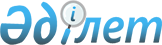 О стоимости разовых талонов по отдельным видам деятельности
					
			Утративший силу
			
			
		
					Решение маслихата района Шал акына Северо-Казахстанской области от 25 декабря 2009 года N 20/9. Зарегистрировано Управлением юстиции района Шал акына Северо-Казахстанской области 1 февраля 2010 года N 13-14-92. Утратило силу - решением маслихата района Шал акына Северо-Казахстанской области от 20 декабря 2012 года N 11/10

      Сноска. Утратило силу - решением маслихата района Шал акына Северо-Казахстанской области от 20.12.2012 N 11/10      В соответствии со статьей 36 Закона Республики Казахстан от 10 декабря 2008 года «О введении в действие Кодекса Республики Казахстан «О налогах и других обязательных платежах в бюджет», на основании среднедневных данных хронометражных обследований проведенных Налоговым управлением по району Шал акына, в целях установления соответствующих ставок платежей по специальным налоговым режимам районный маслихат РЕШИЛ:



      1. Установить ставки разовых талонов для физических лиц, деятельность которых носит эпизодический характер согласно приложения.



      2. Признать утратившими силу решение XXIX сессии районного маслихата от 12 декабря 2005 года № 29/3 «Об утверждении ставок по отдельным видам платежей» (зарегистрировано в Реестре государственной регистрации нормативных правовых актов № 13-14-23 от 17 января 2006 года, опубликованное в районных газетах «Парыз» от 31 марта 2006 года № 1, «Новатор» от 24 января 2006 года № 9), решение XXXV сессии районного маслихата от 10 августа 2006 года № 35/1 «О внесении дополнений в решение районного маслихата от 12 декабря 2005 года № 29/3 «Об утверждении ставок по отдельным видам платежей» (зарегистрировано в Реестре государственной регистрации нормативных правовых актов № 13-14-34 от 7 сентября 2006 года, опубликованное в районных газетах «Парыз» от 29 сентября 2006 года № 9, «Новатор» от 19 сентября 2006 года № 79), решение VI сессии районного маслихата от 12 июля 2008 года № 6/5 «О внесении изменения в решение районного маслихата от 12 декабря 2005 года № 29/3 «Об утверждении ставок по отдельным видам платежей» (зарегистрировано в Реестре государственной регистрации нормативных правовых актов № 13-14-66 от 17 июля 2008 года, опубликованное в районной газете «Новатор» от 25.07.2008 года № 59-60).



      3. Настоящее решение вводится в действие по истечении десяти календарных дней со дня его первого официального опубликования.      Председатель XX сессии                     Секретарь

      районного маслихата                        районного маслихата

      З. Курманкулов                             Н. Дятлов      «СОГЛАСОВАНО»

      Заместитель начальника налогового

      управления по району Шал акына             С. Муканов

      25 декабря 2009 года

Приложение                    

к решению XX сессии маслихата района Шал акына

от 25 декабря 2009 года № 20/9        Стоимость разовых талонов для физических лиц

деятельность которых носит эпизодический характер      Сноска. Приложение в редакции решения маслихата района Шал акына Северо-Казахстанской области от 01.08.2011 N 40/4
					© 2012. РГП на ПХВ «Институт законодательства и правовой информации Республики Казахстан» Министерства юстиции Республики Казахстан
				№Перечень видов деятельностиСтоимость

разовых талонов

на один день

(в тенге)1Реализация (за исключением

деятельности, осуществляемой в

стационарных помещениях):

1) меда

2) молока и молочных продуктов

3) мяса и мясопродуктов

4) грибов, ягод, продуктов

подсобного хозяйства, садоводства и

огородничества

5) рыбы

6) овощей и фруктов, бахчевых

культур

7) реализация промышленных товаров 

 

 

200

40

400

75 

230300

2802Выпас домашних животных(одна

голова):

1) крупного рогатого скота(коров)

2) лошадей 

 

2

23Вспашка огородов150